ПОСТАНОВЛЕНИЕ от 01 октября 2015 №43О предоставлении в  безвозмездноепользование ГБУ РА «МФЦ»нежилое помещениеВ соответствии с  п.3 ст.17.1. Федерального Закона № 135 от 26.07.2006г. «О защите конкуренции», Положением «О  порядке  управления и распоряжения муниципальной собственностью МО «Джерокайское сельское поселение» 24.12.2007г. №6, Уставом муниципального  образования «Джерокайское сельское поселение». 1. Предоставить в безвозмездное пользование сроком на пять лет недвижимое  имущество  ГБУ РА «МФЦ» нежилое помещение  , общей площадью  20 кв.м., расположенное в здании администрации МО «Джерокайское сельское поселение»  находящегося по адресу: Республика Адыгея, Шовгеновский район, а.Джерокай, ул. Краснооктябрьская,34а.2. Контроль  за исполнением  настоящего постановления оставляю за собой.Глава МО  "Джерокайское сельское поселение"                                                       К.А. НагароковРЕСПУБЛИКА АДЫГЕЯАдминистрациямуниципального образования«Джерокайское сельское поселение»385461, а. Джерокай, ул.Краснооктябрьская, 34,ател/факс 88(7773)9-35-33sp-dzher@rambler.ruАДЫГЭ РЕСПУБЛИКЭМК1ЭМуниципальнэ образованиеу“ Джыракъые къоджэ псэуп1эч1ып1”385461, къ. Джыракъый,ур.Краснооктябрьск, 34, ател/факс88(7773)9-35-33sp-dzher@rambler.ru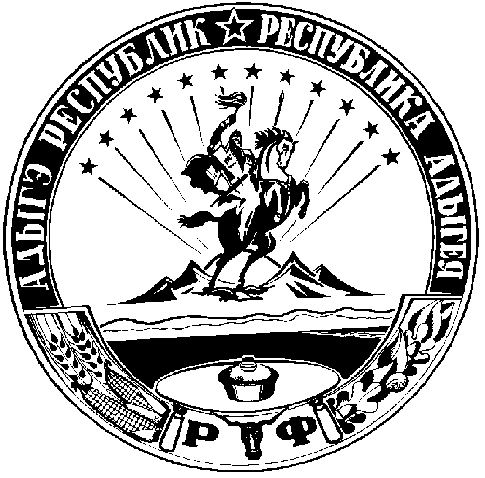 